CAMARA MUNICIPAL DE SANTA BRANCA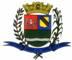 SECRETARIA DE FINANÇAS - CNPJ.01.958.948/0001-17PCA AJUDANTE BRAGA 108 CENTRO SANTA BRANCAData: 05/08/2016 13:01:57Transparência de Gestão Fiscal - LC 131 de 27 de maio 2009 Sistema CECAM (Página: 1 / 2)Relação dos empenhos pagos dia 28 de Julho de 2016N.Processo Empenho	Fornecedor	Descrição do bem/Serviço adquirido	Modalidade	Licitação	Valor01 - PODER LEGISLATIVO01.00.00.00.0.0000.0000 - DESPESA EXTRAORÇAMENTÁRIA 01.00.00.00.0.0000.0000.0.0111000 - GERAL 01.00.00.00.0.0000.0000.0.0111000.5314 - FICHA01.01.00 - CAMARA MUNICIPAL01.01.00 - CAMARA MUNICIPAL 01.01.00.01.000 - Legislativa 01.01.00.01.31 - Ação Legislativa01.01.00.01.31.0001 - MANUTENÇÃO DA CAMARA 01.01.00.01.31.0001.2001 - MANUTENÇÃO DA CAMARA01.01.00.01.31.0001.2001.33903900 - OUTROS SERVIÇOS DE TERCEIROS - PESSOA JURÍDICA 01.01.00.01.31.0001.2001.33903900.0111000 - GERAL 01.01.00.01.31.0001.2001.33903900.0111000.5 - FICHAjulho de 2016 conforrme contrato----------------------12.066,36----------------------12.066,36CAMARA MUNICIPAL DE SANTA BRANCA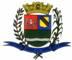 SECRETARIA DE FINANÇAS - CNPJ.01.958.948/0001-17PCA AJUDANTE BRAGA 108 CENTRO SANTA BRANCAData: 05/08/2016 13:01:57Transparência de Gestão Fiscal - LC 131 de 27 de maio 2009 Sistema CECAM (Página: 2 / 2)N.Processo Empenho	Fornecedor	Descrição do bem/Serviço adquirido	Modalidade	Licitação	ValorSANTA BRANCA, 28 de Julho de 2016EVANDRO LUIZ DE MELO SOUSA1SP147248/0-8CHEFE DA COORD FINANCEIRA0/0100066/1179- CAIXA ECONOMICA FEDERAL, recolhimento dos emprestimos bancarios descontado dos servidoresda camara  no mes de julho de/01.385,282016 em folha de pagamento0/0100067/1229- Banco do Brasil S.A., recolhimento dos emprestimos bancarios descontados dos servidores e vereradores em folha de/04.018,90pagamento no mes de julho de 201601.00.00.00.0.0000.0000.0.0111000.5315 - FICHA01.00.00.00.0.0000.0000.0.0111000.5315 - FICHA01.00.00.00.0.0000.0000.0.0111000.5315 - FICHA01.00.00.00.0.0000.0000.0.0111000.5315 - FICHA0/0100069/1419- RENATA ALMEIDA, refere-se ao recolhimento de pensao judicial alimenticia descontado do vereador em folha de pagamento, refere-se ao recolhimento de pensao judicial alimenticia descontado do vereador em folha de pagamento/0772,86no mes de julho de 201601.00.00.00.0.0000.0000.0.0111000.5318 - FICHA01.00.00.00.0.0000.0000.0.0111000.5318 - FICHA01.00.00.00.0.0000.0000.0.0111000.5318 - FICHA01.00.00.00.0.0000.0000.0.0111000.5318 - FICHA0/0100068/1346- FERNANDA PAULA DE ALMEIDA, refere-se ao pagamento de academia descontado da servidora e vereador em   folha de pagamento no, refere-se ao pagamento de academia descontado da servidora e vereador em   folha de pagamento no/0154,00mes de julho de 20160/011/619- IMPRENSA OFICIAL DO ESTAD, refere-se a publicaçaõ de materia de processo 439 no diario oficial da estado executivo 1DISPENSA DE LICITAÇÃO/0230,470/057/5434- PLG SIQUEIRA CONSERVACAO, refere-se aso serviços prestados de conservação e limpeza do predio da ca  mara municipal no mes deCONVITE01/20155.504,85